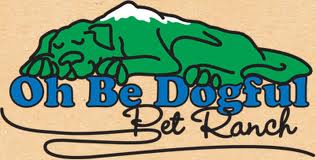 Client InformationHuman’s InfoName:_______________________________________________________________________Address (w/ zipcode):__________________________________________________________PO Box:______________________________________________________________________Phone Numbers:______________________________________________________________E-Mail:_______________________________________________________________________Where did you hear about us?:_________________________________________________Emergency contact name and number:__________________________________________Vet’s name (phone # if out of town:_____________________________________________Pooches Info (or kitty)Name:_______________________________________________________________________Sex:_____ Spayed or Neutered?(please circle) DOB_________ Breed________________Vaccinations: Date given and expiration (proof from vet required)Rabies (required)______________________________________________________________DHLHPP or FVRCP___________________________________________________________Bordetella____________________________________________________________________Feeding instructions: (amounts, type of food and schedule)_____________________________________________________________________Medications? Allergies?________________________________________________________Other health concerns?________________________________________________________Name:_______________________________________________________________________Sex:_____ Spayed or Neutered?(please circle) DOB_________ Breed________________Vaccinations: Date given and expiration (proof from vet required)Rabies (required)______________________________________________________________DHLHPP or FVRCP___________________________________________________________Bordetella____________________________________________________________________Feeding instructions: (amounts, type of food and schedule)_____________________________________________________________________Medications? Allergies?________________________________________________________Other health concerns?________________________________________________________Name:_______________________________________________________________________Sex:_____ Spayed or Neutered?(please circle) DOB_________ Breed________________Vaccinations: Date given and expiration (proof from vet required)Rabies (required)______________________________________________________________DHLHPP or FVRCP___________________________________________________________Bordetella____________________________________________________________________Feeding instructions: (amounts, type of food and schedule)_____________________________________________________________________Medications? Allergies?________________________________________________________Other health concerns?________________________________________________________Please answer the following Questions and add any information you feel is pertinent….How long have you owned your dog?Where did you get your dog?Has your dog been to daycare or been boarded before?Has your dog been to a dog park before?Has your dog been bathed or groomed?Does your dog like playing with other dogs? Puppies?Has your dog ever been aggressive or protective to other dogs?  Humans?Is your dog crate trained?Can we give your dog treats?Does your dog suffer from separation anxiety?Is your dog scared of loud noises i.e. thunderstorms, the vacuum, etc? Is your dog capable of jumping an 8 to 10 foot fence? Does your dog have any past or current injuries, illnesses, or other conditions?Anything else you want to tell us about your dog?OH BE DOGFULPET OWNER AGREEMENTPet’s Name and Breed:_______________________________________________________________	In consideration of boarding, daycare, grooming, off-leash walks, pick up or drop off and/or other services provided for the pet named above (“Pet”) by Oh Be Dogful Pet Ranch Inc, I, the Pet’s owner (“Owner”), hereby acknowledge and agree to the following terms and conditions: I hereby represent and warrant that: I am the legal owner of the Pet;The Pet is in good health and has not been ill with any known contagious disease within the last thirty (30) days;That I have disclosed to Oh Be Dogful Pet Ranch Inc. any Pre-existing condition of my Pet, including but not limited to, illness, injury or permanent disability, and assume full responsibility for such pre-existing condition and any effect my Pet’s stay at Oh Be Dogful Pet Ranch may have upon such condition.  If requested by Oh Be Dogful Pet Ranch Inc., I will provide any waiver or documents from my Pet’s health care provider relating to the pre-existing condition;All required vaccinations for the Pet are and will be current at any time the Pet is at Oh Be Dogful Pet Ranch and/or is in the care of Oh Be Dogful Pet Ranch Inc.;The Pet has not harmed or shown aggressive or threatening behavior towards any person or animal; andI am eighteen (18) years of age or older and have the legal capacity to enter into a binding agreement. I underatand and acknowledge that there are inharant and other risks associated with the co-mingling of pets and other animals, and I freely and willingly assume such risks with my Pet during its stay at the Oh Be Dogful Pet Ranch and/or while it is in the care of Oh Be Dogful Inc.I hereby undertake to defend, indemnify and hold harmless Oh Be Dogful Pet Ranch Inc. and its representatives, agents, employees and members from any and all loss, claim or damage of any kind, including reasonable attorneys’ fees, caused by, arising from or relating to my behavior or interaction with any of the Pets or animals in the care of Oh Be Dogful Pet Ranch Inc. at the Oh Be Dogful Pet Ranch and/or my presence inside of Oh Be Dogful Pet Ranch, including but not limited to, the indoor playroom, outdoor play areas, grooming room, cat room, dog kennel rooms or any other area marked as “Private” or “Employees Only” within it.I hereby undertake to defend, indemnify and hold harmless Oh Be Dogful Inc. and its representatives, agents, employees and members from any and all loss, claim or damage of any kind, including reasonable attorneys’ fees caused by, arising from or relating to the behavior of my Pet during its stay at Oh Be Dogful Pet Ranch and or while it’s in the care of Oh Be Dogful Pet Ranch Inc. I hereby release Oh Be Dogful Pet Ranch Inc. and its representatives, agents, employees and members from any and all liability for damage and/or injury to my Pet during its stay at Oh Be Dogful Pet Ranch and/or while it is in the care of Oh Be Dogful Pet Ranch Inc, unless such damage and/or injury was caused by Oh Be Dogful Pet Ranch Inc.’s willful or grossly negligent behavior.Oh Be Dogful Pet Ranch Inc. and its representatives, agents, employees and owners shall not be liable for any problems that might develop with the Pet during its stay at Oh Be Dogful Pet Ranch and/or while in the care of Oh Be Dogful Pet Ranch Inc, including but not limited to sickness, disease, injury, running away, escape or death, provided that Oh Be Dogful Inc. did not exhibit willful or grossly negligent behavior.Oh Be Dogful Pet Ranch Inc is not responsible for any dog or other animals bites to Owner at any time the Owner is present at Oh Be Dogful Pet Ranch and/or during the Pets stay at the Oh Be Dogful Pet Ranch or while it is under the care of Oh Be Dogful Pet Ranch Inc.I hereby assume full financial responsibility for any and all expenses incurred in good faith by Oh Be Dogful Pet Ranch Inc. to take care of any problem that may arise with my Pet, including but not limited to, sickness, disease, injury, running away, escape or death.  Should  one of these or any other event occur, Oh Be Dogful Pet Ranch Inc. will make reasonable efforts to contact the Owner at the phone Number(s) listed below.I understand, acknowledge and agree that the Pet may be placed in a crate during its stay at Oh Be Dogful Pet Ranch, and/or under the care of Oh Be Dogful Pet Ranch Inc.In the event that the Pet dies at the Oh Be Dogful Pet Ranch and/or while it is in the care of Oh Be Dogful Pet Ranch Inc., by law, the Colorado Department of Agriculture requires that a plan be put in place to dispose of the Pet’s body.  Oh Be Dogful Pet Ranch Inc. will notify the Owner that the Pet’s body will be delivered to the Animal Hospital of Crested Butte, or, at the Owner’s request, held briefly by Oh Be Dogful Pet Ranch Inc. until the Owner’s arrival.Any Pet not collected within three(3) days after the expiration of the boarding contract will be considered abandoned.  If Oh Be Dogful pet Ranch Inc. has been unable to contact the abandoned Pet’s Owner at the phone number(s) listed below, Oh Be Dogful Pet Ranch Inc. will turn over the Pet to proper authorities, including but not limited to, the Paradise Animal Welfare Society, the Gunnsion Valley Animal Welfare League, Colorado Department of Wildlife or other local law enforcement authorities.  Oh Be Dogful Pet Ranch Inc., at its discretion, may agree to make other arrangements for the abandoned Pet with the Owner.Owner agrees to notify Oh Be Dogful Pet Ranch Inc. immediately and to pay any and all additional fees incurred if, for any reason, the Owner is unable to pick up the Pet as scheduled.  Pets must be collected prior to closing time or additional boarding fees will be charged at Oh Be Dogful Pet Ranch Inc.’s discretionUnless an Owner cancels a reservation for service at least 48 hours in advance,  Oh Be Dogful Pet Ranch fees are non-refundable, due and payable for the service reserved.Owner agrees that the Pet may be videotaped, photographed and recorded during the Pet’s stay at the Oh Be Dogful Pet Ranch and/or while it is in the care of Oh Be Dogful Pet Ranch Inc.  Owner also agrees that all videotapes, photographs and recordings of the Pet are the property of Oh Be Dogful Pet Ranch Inc.Oh Be Dogful Pet Ranch Inc. reserves the right to refuse service to any person and/or Pet for any reason.If any action is brought in a court of law to enforce, interpret or construe this Agreement or any document provided for herein  or related hereto, the prevailing party shall be awarded reasonable attorneys’ fees and costs incurred, including expert witness fees and costsThe provisions of this Agreement, which need not be signed more than once, shall apply to all present and future services provided by Oh Be Dogful Pet Ranch Inc. to the Owner of the Pet named above.The Owner must sign a separate agreement for any other Pet(s) or animals(s) delivered to Oh Be Dogful Pet Ranch by said OwnerI HAVE READ AND UNDERSTAND THE PROVISIONS SET FORTH IN THIS AGREEMENT AND AGREE TO ABIDE BY THE TERMS HEREINOWNER(S):Please print your full name:	________________________________Please provide your signature:	________________________________Date:					________________________________Home Phone:			________________________________Work Phone:			________________________________Cell Phone:				________________________________Oh Be Dogful Pet Ranch Inc:By:_______________________________Date:_____________________________